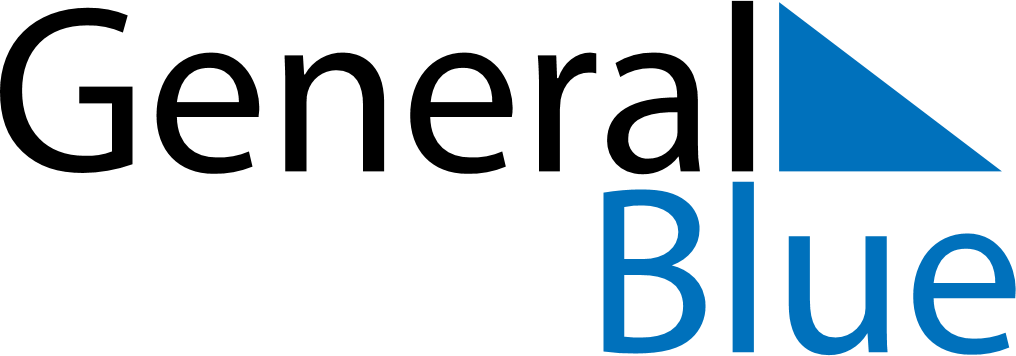 June 2024June 2024June 2024June 2024June 2024June 2024June 2024Karonga, MalawiKaronga, MalawiKaronga, MalawiKaronga, MalawiKaronga, MalawiKaronga, MalawiKaronga, MalawiSundayMondayMondayTuesdayWednesdayThursdayFridaySaturday1Sunrise: 5:54 AMSunset: 5:29 PMDaylight: 11 hours and 34 minutes.23345678Sunrise: 5:55 AMSunset: 5:29 PMDaylight: 11 hours and 34 minutes.Sunrise: 5:55 AMSunset: 5:29 PMDaylight: 11 hours and 34 minutes.Sunrise: 5:55 AMSunset: 5:29 PMDaylight: 11 hours and 34 minutes.Sunrise: 5:55 AMSunset: 5:29 PMDaylight: 11 hours and 34 minutes.Sunrise: 5:55 AMSunset: 5:29 PMDaylight: 11 hours and 33 minutes.Sunrise: 5:56 AMSunset: 5:29 PMDaylight: 11 hours and 33 minutes.Sunrise: 5:56 AMSunset: 5:29 PMDaylight: 11 hours and 33 minutes.Sunrise: 5:56 AMSunset: 5:30 PMDaylight: 11 hours and 33 minutes.910101112131415Sunrise: 5:56 AMSunset: 5:30 PMDaylight: 11 hours and 33 minutes.Sunrise: 5:57 AMSunset: 5:30 PMDaylight: 11 hours and 33 minutes.Sunrise: 5:57 AMSunset: 5:30 PMDaylight: 11 hours and 33 minutes.Sunrise: 5:57 AMSunset: 5:30 PMDaylight: 11 hours and 33 minutes.Sunrise: 5:57 AMSunset: 5:30 PMDaylight: 11 hours and 32 minutes.Sunrise: 5:57 AMSunset: 5:30 PMDaylight: 11 hours and 32 minutes.Sunrise: 5:58 AMSunset: 5:30 PMDaylight: 11 hours and 32 minutes.Sunrise: 5:58 AMSunset: 5:31 PMDaylight: 11 hours and 32 minutes.1617171819202122Sunrise: 5:58 AMSunset: 5:31 PMDaylight: 11 hours and 32 minutes.Sunrise: 5:58 AMSunset: 5:31 PMDaylight: 11 hours and 32 minutes.Sunrise: 5:58 AMSunset: 5:31 PMDaylight: 11 hours and 32 minutes.Sunrise: 5:59 AMSunset: 5:31 PMDaylight: 11 hours and 32 minutes.Sunrise: 5:59 AMSunset: 5:31 PMDaylight: 11 hours and 32 minutes.Sunrise: 5:59 AMSunset: 5:32 PMDaylight: 11 hours and 32 minutes.Sunrise: 5:59 AMSunset: 5:32 PMDaylight: 11 hours and 32 minutes.Sunrise: 6:00 AMSunset: 5:32 PMDaylight: 11 hours and 32 minutes.2324242526272829Sunrise: 6:00 AMSunset: 5:32 PMDaylight: 11 hours and 32 minutes.Sunrise: 6:00 AMSunset: 5:33 PMDaylight: 11 hours and 32 minutes.Sunrise: 6:00 AMSunset: 5:33 PMDaylight: 11 hours and 32 minutes.Sunrise: 6:00 AMSunset: 5:33 PMDaylight: 11 hours and 32 minutes.Sunrise: 6:00 AMSunset: 5:33 PMDaylight: 11 hours and 32 minutes.Sunrise: 6:00 AMSunset: 5:33 PMDaylight: 11 hours and 32 minutes.Sunrise: 6:01 AMSunset: 5:33 PMDaylight: 11 hours and 32 minutes.Sunrise: 6:01 AMSunset: 5:34 PMDaylight: 11 hours and 32 minutes.30Sunrise: 6:01 AMSunset: 5:34 PMDaylight: 11 hours and 33 minutes.